30.03.2023                   1145-па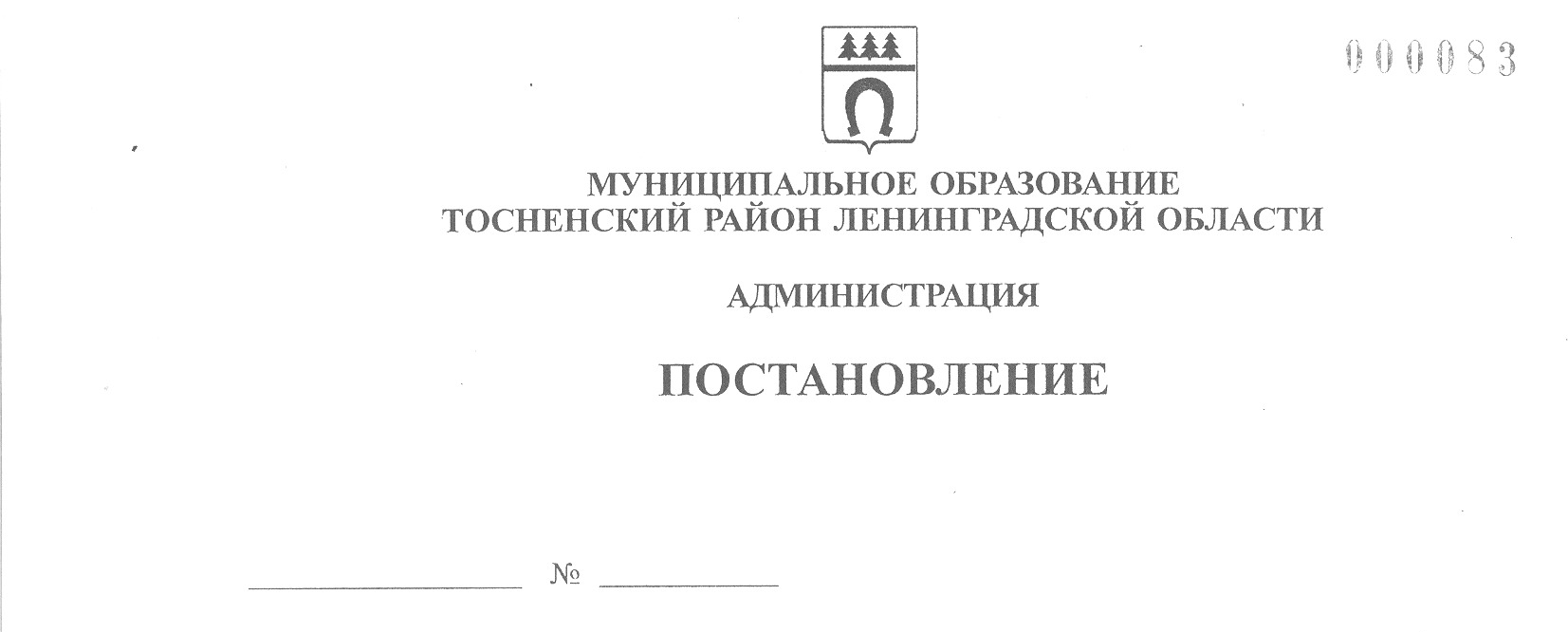 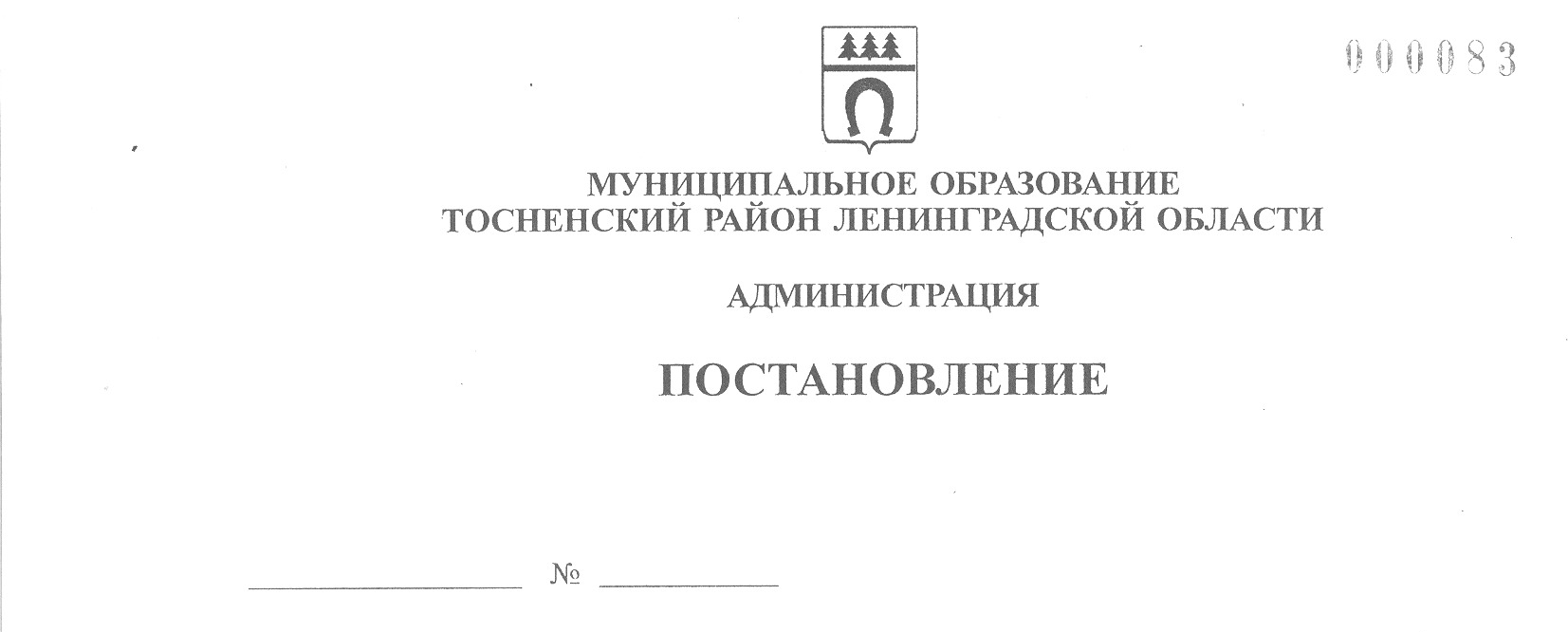 О внесении изменений в Порядок предоставления субсидии общественным социально ориентированным некоммерческим организациям в рамках реализации муниципальной программы «Безопасность Тосненского городского поселения Тосненского района Ленинградской области» на обеспечение правопорядка в общественных местах на территории Тосненского городского поселения Тосненского муниципального района Ленинградской областиВ соответствии со статьей 78.1 Бюджетного кодекса Российской Федерации, руководствуясь постановлением Правительства Российской Федерации от 22.12.2022 № 2385 «О внесении изменений в общие требования к нормативным правовым актам, муниципальным правовым актам, регулирующим предоставление субсидий, в том числе грантов в форме субсидий, юридическим лицам, индивидуальным предпринимателям, а также физическим лицам – производителям товаров, работ, услуг», администрация муниципального образования Тосненский район Ленинградской областиПОСТАНОВЛЯЕТ:Внести в Порядок определения объема и условий предоставления из бюджета муниципального образования Тосненский район Ленинградской области субсидии на обеспечение правопорядка в общественных местах на территории Тосненского городского поселения Тосненского муниципального района Ленинградской области, утвержденный постановлением администрации муниципального образования Тосненский район Ленинградской области от 08.04.2022 № 1240-па (с учетом изменений, внесенных постановлением  администрации муниципального образования Тосненский район Ленинградской области от 26.05.2022 № 1861-па) изменения, изложив абзац шестой пункта 2.4 в следующей редакции:«- участник отбора не должен являться иностранным юридическим лицом, в том числе местом регистрации которого является государство или территория, включенные в утверждаемый Министерством финансов Российской Федерации перечень государств и территорий, используемых для промежуточного (офшорного) 2владения активами в Российской Федерации, а также российским юридическим лицом, в уставном (складочном) капитале которого доля прямого или косвенного (через третьих лиц) участия офшорных компаний в совокупности превышает 25 процентов (если иное не предусмотрено законодательством Российской Федерации). При расчете доли участия офшорных компаний в капитале российских юридических лиц не учитывается прямое и (или) косвенное участие офшорных компаний в капитале публичных акционерных обществ (в том числе со статусом международной компании), акции которых обращаются на организованных торгах в Российской Федерации, а также косвенное участие таких офшорных компаний в капитале других российских юридических лиц, реализованное через участие в капитале указанных публичных акционерных обществ».2. Отделу правопорядка и безопасности, делам ГО и ЧС администрации муниципального образования Тосненский район Ленинградской области направить в пресс-службу комитета по организационным вопросам, местному самоуправлению, межнациональным и межконфессиональным отношениям администрации муниципального образования Тосненский район Ленинградской области настоящее постановление для опубликования и обнародования в порядке, установленном Уставом Тосненского городского поселения Тосненского муниципального района Ленинградской области.3. Пресс-службе комитета по организационной работе, местному самоуправлению, межнациональным и межконфессиональным отношениям администрации муниципального образования Тосненский район Ленинградской области обеспечить официальное опубликование и обнародование настоящего постановления в порядке, установленном Уставом муниципального образования Тосненский муниципальный район Ленинградской области.4. Контроль за исполнением постановления возложить на заместителя главы администрации муниципального образования Тосненский район Ленинградской области по безопасности Цая И.А.5. Настоящее постановление вступает в силу со дня его официального опубликования.                        И. о. главы администрации                                                                  И.Ф. ТычинскийПрошкин Андрей Евгеньевич 8 (81361) 216049 га